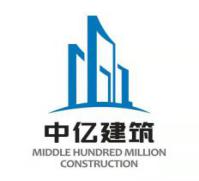 赤峰市红山区妇幼保健院迁建项目地下排水铸铁管材、管件采购招标公告招标项目编号：ZYZBHSFY20230003招 标 文 件 招 标 人 ： 内蒙古中亿建筑有限公司               二〇二三年二月目    录第一章  招标公告………………………………………………………1第二章  投标人须知……………………………………………………3第三章  投标文件格式…………………………………………………6第一章   招标公告赤峰市红山区妇幼保健院迁建项目地下排水铸铁管材、管件采购招标公告招标项目编号：ZYZBHSFY202300031、招标条件 招标人为内蒙古中亿建筑有限公司。赤峰市红山区妇幼保建院迁建项目已办理完毕施工许可证，具备施工条件。项目已具备招标条件，现对本项目地下排水铸铁管材管件采购进行公开招标。2、工程概况与招标范围 公司名称：赤峰市红山区妇幼保健院迁建项目标段名称：赤峰市红山区妇幼保健院迁建项目地下铸铁管材、管件采购服务地点：赤峰市红山区新地组团F07—04和F07-05块地工程规模：项目总建筑面积 24900平方米，其中：地上建筑面积 16158.4平方米，地下停车场 8741.6平方米。服务范围：本项目工程施工图纸范围内的采购服务期限：2023年2月25日前进场（具体进场日期以合同签订日期为准）。质量要求：见第二章投标人须知第6条3、投标人资格要求 本次招标要求投标人须在人员、材料、资金等方面具有相应的供货能力。投标人无经营异常记录和严重违法失信信息。 4、招标文件的获取 本项目采用网上招投标方式（全过程网上招投标）。 凡有意参与的潜在投标人，请登录《内蒙古中亿建筑有限公司》（www.nmgzyjz.com）的“招标公告”网站下载招标文件，按规定流程填写投标信息。5、资格审查 本项目采用资格后审方式，在开标后评标委员会按照招标文件规定的标准和方法对投标人的资格进行审查。6、投标文件的递交 投标文件为电子版投标文件投标文件递交的截止时间（投标截止时间下同）为 2023 年 2 月 22 日 09 时 00 分，投标人应当在投标截止时间前，以邮件形式发至内蒙古中亿建筑有限公司电子邮箱（nmgzyjzzc@163.com），逾期提交视为自行放弃。 7、发布公告的媒介 本次招标公告同时在内蒙古中亿建筑有限公司网站（www.nmgzyjz.com）、内蒙古中亿建筑有限公司微信公众号发布，其他媒介转发无效。 8、联系方式 招 标 人：内蒙古中亿建筑有限公司地    址：赤峰市新城区和美经济园区总部基地中亿办公楼联 系 人：白主任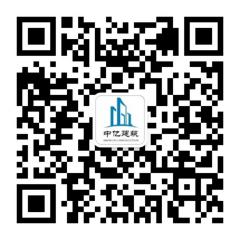 电    话：0476-5970070网    址：www.nmgzyjz.com                              投标人须知第三章    投标文件格式一、投标函及投标函附录（一）投标函内蒙古中亿建筑有限公司 （招标人名称）： 我方已仔细研究了赤峰市红山区妇幼保健院迁建项目地下排水铸铁管材、管件采购招标公告及招标文件的全部内容，愿意以我方加盖公章的报价单为准，按合同约定时间进场。1、我方承诺在招标文件规定的投标有效期内不修改、撤销投标文件。2、如我方中标：我方承诺在收到中标通知书后，在中标通知书规定的期限内与你方签订合同。我方承诺在合同约定的期限内及时按贵单位要求完成每一次衬塑管供应，确保产品数量及质量。投 标 人（盖章）：                                      法人代表或委托代理人（签字或盖章）：                 日    期：     年    月    日 电    话：                 （二）承诺书致：内蒙古中亿建筑有限公司 （招标人名称）：   我公司愿意针对赤峰市妇幼保健院迁建项目地下排水铸铁管材、管件采购（标段名称）进行投标。投标文件中所有关于投标人资格的文件、证明、业绩、人员资料、陈述均是真实的、准确的。若有不实，我公司承担由此而产生的一切后果。特此声明！投 标 人（盖章）：                                      法人代表或委托代理人（签字或盖章）：                 日    期：     年    月    日 电    话：                 地下排水铸铁管材、管件报价单投 标 人（盖章）：                                      法人代表或委托代理人（签字或盖章）：                 日    期：     年    月    日序号条款名称编列内容1招标人招标人：内蒙古中亿建筑有限公司地址：内蒙古赤峰市新城区和美经济园区总部基地中亿办公楼联系人：白主任联系电话：0476-59700702项目名称赤峰市红山区妇幼保健院迁建项目3服务地点赤峰市红山区新地组团F07—04和F07-05块地4服务范围本项目工程施工图纸范围内的地下排水铸铁管材、管件采购5服务周期具体以合同签订日期为准6质量要求1、本次拟招标W型铸铁管及管件；产品必须符合现行产品标准，具有质量检验部门的产品合格证、检验报告和产品性能说明书，并应表明生产产家、规格和生产日期。2、所供材料外观检测应符合下列规定：A、管材、管件应颜色一致、清洁、美观。B、管材内外壁均应光滑、平整，无气泡、裂口、裂纹、凹陷等缺陷。C、管材轴向不得有异向弯曲，其直线度偏差应小于1%,管材端口必须平整，并垂直于轴线。D、管件应完整，无缺损、变形、开裂等缺陷。E、管材、管件的物理、力学性能、管材尺寸、外径、壁厚公差与管材公差应符合相关规范标准要求。3、性能要求：排水管要具备一定的承压性。4、要求厂家提供2份W型铸铁管复检报告。5、工程竣工验收合格后2年为质保期。6、所提供产品必须在国家建筑材料检测中心检测合格。7、送样时，必须每一种管材及管件送一样品。其他要求应满足国家相关标准规范。1、《建筑给排水及采暖工程施工质量验收规范》GB50242-2002；2、《建筑给排水设计标准》GB 50015-20197投标截止时间2023年2月22日上午9：008开标时间同投标截止时间9开标地点内蒙古中亿建筑有限公司会议室10评标委组成公司分管领导、项目经理11付款方式12税率付款前提供13%的增值税专用发票13报价方式保质量、保供货周期、最低价报价15递交投标文件形式以邮件形式发至内蒙古中亿建筑有限公司电子邮箱投标文件名称格式为：红山妇幼地下排水铸铁管材、管件采购+投标人名称电子邮箱：nmgzyjzzc@163.com序号物料名称规格型号单位需求数量单价（元）1铸铁管DN150*3m*3.5mm根52铸铁管DN100*3m*3.5mm根1103铸铁管DN175*3m*3.5mm根24铸铁斜三通DN150X150个25铸铁斜三通DN150X100个76铸铁斜三通DN100X100个157铸铁斜三通DN100X70个58铸铁斜三通DN70X70个39法兰DN150个1010法兰DN100个3911法兰DN70个812压兰胶圈DN150个1013压兰胶圈DN100个6014压兰胶圈DN70个1015堵DN150个916堵DN100个1917堵DN70个318不锈钢螺栓M10x6套29919闸阀DN80个620闸阀DN70个4621闸阀DN50个1622闸阀DN40个223水力平衡阀DN80个224水力平衡阀DN70个725水力平衡阀DN50个826水力平衡阀DN40个127止回阀DN70个3228软连接DN70套	3229铜球阀DN20个6230铜自动排气阀DN20个5231Y型过滤器DN80个132法兰DN100个1633法兰DN80个1034法兰DN70个9435法兰DN50个3836法兰DN40个437法兰盲板DN100个1638法兰垫DN100个1639法兰垫DN80个1440法兰垫DN65个10141法兰垫DN50个4242法兰垫DN40个543焊接大弯DN125个1044焊接大弯DN100个1445焊接大弯DN80个1046焊接大弯DN70个4847焊接大弯DN50个6248焊接大弯DN40个5049焊接冲压弯头DN100个4050焊接冲压弯头DN70个5051焊接偏心变径DN125x100个252焊接偏心变径DN100x80个553焊接偏心变径DN100X70个154焊接偏心变径DN80X70个955焊接偏心变径DN70X50个2256焊接偏心变径DN50X40个3657焊接偏心变径DN40X32个3258焊接同心变径DN100X70个1659焊接丝扣管古DN32个260焊接丝扣管古DN20个3261螺栓Φ16*6个82862螺栓Φ14*6个17263膨胀螺栓Φ10*8个2,85064铁板15cm*15cm*0.5cm个3065U型卡环DN150个1666U型卡环DN125个4867U型卡环DN100个50068U型卡环DN80个14269U型卡环DN70个34170U型卡环DN50个40971U型卡环DN40个20872U型卡环DN32个26773U型卡环DN25个57874U型卡环DN20个1021